RiktlinjeGodkännande och tillsyn av fristående förskolor och fristående pedagogisk verksamhetReviderad av kommunfullmäktige 2016-BakgrundRiksdagen fattade den 22 april 2009 beslut om att införa nya bestämmelser om bland annat kommunens godkännande av verksamhet i enskild regi samt kommunens skyldighet att betala bidrag. Det infördes också en utökad skyldighet för kommunen att informera om fristående verksamhet som kommunen har godkänt liksom om möjligheten att bedriva sådan. Fristående förskola Det är den kommun där verksamheten ska bedrivas som ska godkänna den fristående förskolan. Beslutet ska avse en viss förskoleenhet. Kommunen ska även ge bidrag till och ha tillsyn över verksamheten. Huvudregeln är att en kommun bara ska godkänna och ge bidrag till huvudmannen för den fristående förskolan om den är öppen för alla barn som ska erbjudas förskola. Kommunen ska också bedöma om huvudmannen har förutsättningar att följa de föreskrifter som gäller för utbildningen, bland annat förskolans möjligheter att arbeta efter skollagens regler samt läroplanens mål och riktlinjer. De allmänna bestämmelserna om förskola i skollagen gäller även för fristående förskolor. Fristående pedagogisk omsorg De verksamhetsformer som tillsammans benämns ”annan pedagogisk verksamhet” regleras i 25 kap. skollagen. En av dessa verksamhetsformer är pedagogisk omsorg. Pedagogisk omsorg erbjuds i stället för förskola eller fritidshem och kan bedrivas i kommunal eller enskild regi t.ex. olika flerfamiljslösningar eller i form av traditionellt familjedaghem. Verksamheten kan bedrivas i eget eller andras hem eller i en särskild lokal. Omfattning I enlighet med riksdagens beslut ska kommunen godkänna enskilda verksamheter inom förskola och pedagogisk omsorg samt betala ut bidrag. Kommunen har också tillsynsansvar för bidragsberättigade fristående verksamheter. Styrdokument Skollagen SL (2010:800) Läroplan för förskolan (Lpfö98 – reviderad 2010) (enbart vägledande för pedagogisk omsorg) Skolverkets Allmänna råd om förskolan Skolverkets Allmänna råd för pedagogisk omsorg.Syfte Att följa de nationella riktlinjerna för beslut om godkännande och beviljande av bidrag till enskilda huvudmän inom förskoleverksamhet och pedagogisk omsorgsverksamhet. Att säkerställa likvärdighet mellan kommunala och enskilda huvudmän och verksamheter.Ansvar för efterlevnad Enskilda huvudmän som blir godkända och beviljas bidrag ansvarar för efterlevnad av riktlinjerna. Kommunen ansvarar för godkännande och beslut om bidrag samt för tillsyn.Övergripande krav på verksamheten Allmänt Fristående förskola och pedagogisk omsorg omfattas av de nationella styrdokumenten och riktlinjerna i samma utsträckning som motsvarande kommunal verksamhet. Kommunstyrelsen bedömer vid ansökan om godkännande samt vid tillsyn om verksamheten har god kvalitet med utgångspunkt i: Skollagen SL (2010:800) Läroplan för förskolan (Lpfö98 – reviderad 2010) (enbart vägledande för pedagogisk omsorg) Skolverkets Allmänna råd om förskolan Skolverkets Allmänna råd för pedagogisk omsorg Verksamheten ska bedrivas i ändamålsenliga lokaler och ha en behovsanpassad utemiljö där hänsyn är tagen till barns behov av god arbetsmiljö för aktiviteter och vila. Ute- och innemiljön ska möjliggöra pedagogisk verksamhet i linje med nationella krav. Lokalerna ska vidare vara trygga, säkra, hygieniska och rökfria. De ska även vara godkända av brand- och miljömyndigheterna (gäller ej verksamhet som bedrivs i hemmet).Fristående förskola Den kommun där den fristående förskolan är belägen beslutar om godkännande av denna. Efter beslut om godkännande ska kommunen ge bidrag till och utöva tillsyn över verksamheten. Följande förutsättningar ska enligt skollagen 2 kap. 5 § och 8 kap. 18-20 §§ vara uppfyllda för att kommunen ska godkänna och ge bidrag till den fristående förskolan: Den enskilde huvudmannen ska enligt kommunens bedömning ha förutsättningar att följa de föreskrifter som gäller för motsvarande offentlig verksamhet. 	Verksamheten ska inte innebära några påtagliga negativa följder för kommunens motsvarande verksamhet. Den fristående förskolan ska som huvudregel vara öppen för alla barn som ska erbjudas förskola. Kommunen kan medge undantag utifrån förskolans särskilda karaktär, exempelvis att verksamheten begränsas till barn vars föräldrar är medlemmar i ett föräldrakooperativ. Den fristående förskolan ska enligt kommunens bedömning ha förutsättningar att följa de föreskrifter som gäller för utbildningen, till exempel bestämmelserna i skollagen samt mål och riktlinjer i förskolans läroplan. Den fristående förskolan ska erbjuda allmän förskola från och med höstterminen det år barnet fyller tre år på samma villkor som motsvarande kommunal verksamhet. Den fristående förskolan ska erbjuda förskola minst tre timmar per dag eller 15 timmar i veckan till barn över ett år vars föräldrar är arbetslösa eller föräldralediga för vård av annat barn på samma villkor som motsvarande kommunal verksamhet. En förskolechef ska leda och samordna arbetet vid den fristående förskolan. Det ska finnas förskollärare anställda vid den fristående förskolan som ansvarar för att undervisningen bedrivs i enlighet med läroplanens mål och riktlinjer. Den fristående förskolan ska stimulera barnens utveckling och lärande samt erbjuda en trygg omsorg. Den fristående förskolan ska ge stöd till inskrivna barn som på grund av fysiska, psykiska eller andra skäl behöver stöd i sin utveckling på samma villkor som motsvarande kommunal verksamhet. Barngruppen ska ha en lämplig sammansättning och storlek och barnen ska även i övrigt erbjudas en god miljö. I barnens vistelse ska ingå frukost, ett lagat mål mat samt mellanmål beroende på barnens vistelsetid. Kosten ska vara variationsrik, näringsriktig och vällagad. Specialkost ska erbjudas vid behovDen fristående förskolan ska medverka till att barn med annat modersmål än svenska får möjlighet att utveckla både det svenska språket och sitt modersmål. Personalen i den fristående förskolan ska erbjuda och genomföra utvecklingssamtal med barnens vårdnadshavare i enlighet med aktuell lagstiftning. Personalen ska även i övrigt fortlöpande föra samtal med vårdnadshavarna om barnets utveckling. Det övergripande ansvaret för detta ska ligga på en förskollärare i den fristående förskolan. Fristående pedagogisk omsorg Den kommun där den fristående enheten för pedagogisk omsorg är belägen beslutar om godkännande av denna. Efter beslut om godkännande ska kommunen ge bidrag till och utöva tillsyn över verksamheten. Följande förutsättningar ska i enlighet med 25 kap 7, 10-14 §§ skollagen vara uppfyllda för att kommunen ska godkänna och ge bidrag till den fristående pedagogiska omsorgsverksamheten: Den enskilde huvudmannen ska enligt kommunens bedömning ha förutsättningar att följa de föreskrifter som gäller för motsvarande offentlig verksamhet. Verksamheten ska inte innebära några påtagliga negativa följder för kommunens motsvarande verksamhet. Verksamheten ska vara öppen för alla barn som en kommun ska sträva efter att erbjuda motsvarande verksamhet. Hemkommunen är dock inte skyldig att lämna tilläggsbelopp för ett barn i behov av särskilt stöd, om betydande organisatoriska eller ekonomiska svårigheter uppstår för kommunen. Kommunen får besluta att en enskild huvudman har rätt till bidrag trots att villkoret i denna punkt inte är uppfyllt, om det finns skäl med hänsyn till verksamhetens särskilda karaktär. Barngrupperna ska ha en lämplig sammansättning och storlek. Verksamheten ska bedrivas med anpassad utrustning i ändamålsenliga lokaler och utemiljö. I barnens vistelse ska ingå frukost, ett lagat mål mat samt mellanmål beroende på barnens vistelsetid. Kosten ska vara variationsrik, näringsriktig och vällagad. Specialkost ska erbjudas vid behovDet ska finnas personal med sådan utbildning eller erfarenhet, och med sådan personlig lämplighet, att barnets behov av omsorg och en god pedagogisk verksamhet kan tillgodoses. Verksamheten ska erbjuda vad en motsvarande kommunal verksamhet skulle kunna erbjuda. Godkännande av fristående verksamhet Fristående förskola/pedagogisk omsorg Den kommun där den fristående förskolan /pedagogisk omsorg är belägen beslutar om godkännande av denna efter bedömning att den uppfyller kraven. Efter beslut om godkännande ska kommunen ge bidrag till och utöva tillsyn över verksamheten. Ansökan om godkännande Ansökan om godkännande av fristående verksamhet ska göras skriftligen och på kommunens ansökningsblankett, normalt senast 6 månader före beräknat startdatum. Vid särskilda skäl kan kortare ansökningstid tillämpas. Ansökningsblankett finns att tillgå genom Storfors kommuns webbplats, www.storfors.se. Ansökan ska för att kunna godkännas vara fullständig och då även vad gäller företagsregistrering och F-skattsedel. Högst ett år gamla utdrag ur belastningsregistret ska lämnas för anställda i verksamheten, för huvudmän som arbetar i verksamheten samt för övriga som vistas i verksamheten under anställningsliknande förhållanden, exempelvis praktikanter och familjemedlemmar som oavlönat arbetar i verksamheten. Som underlag för bedömning av den fristående verksamhetens förutsättningar att följa de föreskrifter som gäller för utbildningen ska de handlingsplaner och dokumenterade rutiner som specificeras på ansökningsblanketten biläggas ansökan. Efter att den enskilda huvudmannen lämnat in en komplett ansökan om godkännande av fristående förskola eller pedagogisk omsorgsverksamhet gör enhetschef förskola en etableringskontroll, se rubriken ”Tillsyn”. Efter godkännande krävs att verksamheten startar inom ett år räknat från dagen för kommunstyrelsens beslut. Därefter måste huvudmannen söka nytt godkännande om verksamheten inte startat. Upphävande av godkännande Om fristående förskola eller pedagogisk omsorgsverksamhet helt eller till väsentlig del ändras eller flyttas ska beslutet om godkännande upphävas. Om huvudmannen avser att fortsätta bedriva den ändrade eller flyttade verksamheten måste ett nytt godkännande sökas. Huvudmannen ska med god framförhållning, senast 6 månader före planerad förändring, meddela enhetschef förskola och vårdnadshavarna om ändring, flytt eller avveckling av verksamheten planeras. Om avveckling av verksamheten planeras ska huvudmannen anmäla detta till kommuns-styrelsen på särskild blankett, som finns att tillgå via Storfors kommuns webbplats, www.storfors.se. Kommunstyrelsen beslutar om upphävandet av godkännandet.Godkännande kan också upphävas om den enskilda huvudmannen inte rättar sig efter föreläggande vid tillsyn enligt skollagen 26 kap. 10-16 §§.Taxa Barnomsorgsavgiften får inte överstiga maxtaxan för barnomsorg.Administration och urval Den enskilda huvudmannen ansvarar själv för att administrera verksamhetens kö, fakturering av föräldraavgifter och kravhantering. Om det inte finns plats för alla sökande till förskola eller pedagogisk omsorg som bedrivs av enskild huvudman ska urval av barn göras på de grunder som Storfors kommun tillämpar för motsvarande verksamhet. Vidare ansvarar huvudmannen för att skyndsamt meddela enhetschef för förskola om barn som önskat plats i den fristående verksamheten inte kan placeras inom tre månader från ködatum.Stängningsdagar Fristående verksamheter ska hålla öppet enligt de krav som specificeras under ”Bidrag till fristående verksamhet”. Fristående verksamheter har rätt till två stängningsdagar per år för personalens planering och kompetensutveckling. Den enskilda huvudmannen ansvarar dock för att erbjuda omsorg för barn vars vårdnadshavare inte kan ordna tillsyn på annat sätt. Den enskilda huvudmannens ansvar Det är huvudmannen för förskola och pedagogisk omsorg i enskild regi som har till uppgift att se till att de nationella målen uppfylls och att verksamheten har en god kvalitet och säkerhet samt i övrigt genomförs i enlighet med de bestämmelser i skollagen och övriga nationella riktlinjer som är aktuella för respektive verksamhetsform. Den enskilda huvudmannen ansvarar enligt skollagen 2 kap 31 § för att den som erbjuds anställning inom verksamheten lämnar ett högst ett år gammalt utdrag ur belastningsregistret enligt lagen om belastningsregister. Den som inte har lämnat registerutdrag får inte anställas. Ett sådant registerutdrag ska även lämnas av den som arbetar i verksamheten under anställnings-liknande förhållanden eller genomför praktik enligt bestämmelserna i skollagen 2 kap. 31 §. Den enskilda huvudmannen ska tillse att samtliga som är verksamma inom fristående förskola eller pedagogisk omsorg undertecknar förbindelse om tystnadsplikt enligt skollagen 29 kap 14 § och offentlighets- och sekretesslagen (SFS 2009:400) 23 kap 1,3,8 §§. Den enskilda huvudmannen ska hålla handlingar som rör enskilds personliga förhållanden i säkert förvar och skydda dem från obehörig insyn. Den enskilda huvudmannen, det enskilda företaget, är arbetsgivare för personalen och svarar därmed för att anställnings- och arbetsmiljövillkor uppfylls enligt gällande lagstiftning (t.ex. lagen om anställningsskydd, arbetsmiljölagen samt gällande kollektivavtal angående löne- och anställningsvillkor). Den enskilde huvudmannen ansvarar för att det finns ett vikariesystem för de anställda.Den enskilda huvudmannen och anställd personal i verksamheten är skyldig att anmäla till social myndighet om det finns misstanke om att barn far illa (skollagen 29 kap. 13 §, socialtjänstlagen SFS 2001:453 kap 14 § 1). Dokumenterade rutiner för detta ska finnas i verksamheten. Huvudmannen ska i händelse av höjd beredskap eller annan särskild händelse i fredstid inordna driften av sin verksamhet under kommunens krisledning. Den enskilda huvudmannen ansvarar för att barn och elever i den egna verksamheten är försäkrade. Barn och elever i fristående förskola eller pedagogisk omsorg kan erbjudas samma olycksfallsförsäkring som barn och elever i motsvarande verksamhet har inom Storfors kommun. Huvudmannen debiteras då avgiften via kommunen. Kommunens tillsynsansvar Inför verksamhetens start Enhetschef förskola ger den enskilda huvudmannen råd och vägledning i samband med ansökan om godkännande av fristående förskola eller pedagogisk omsorgsverksamhet. Enhetschef förskola genomför en etableringskontroll av verksamheten efter den enskilda huvudmannens ansökan om godkännande av fristående förskola eller pedagogisk omsorgsverksamhet. Vid etableringskontrollen går enhetschef förskola igenom den enskilda huvudmannens planering för verksamheten i enlighet med villkoren för godkännande samt de handlingsplaner och dokumenterade rutiner som specificeras på ansökningsblanketten. I samband med etableringskontrollen granskas också lokalernas och utemiljöns ändamålsenlighet och säkerhet samt att verksamheten har tillgång till anpassad utrustning. Tillsyn Storfors kommun har tillsynsansvaret över fristående förskola och pedagogisk omsorg som har godkänts av kommunstyrelsen och bedrivs i Storfors kommun. Tillsynen omfattar alla former av fristående förskoleverksamhet och pedagogisk omsorg som har godkänts av kommunstyrelsen i Storfors kommun. Enhetschef förskola har till uppgift att utöva tillsyn över fristående förskola och pedagogisk omsorg för att förvissa sig om att kraven följs. Med tillsyn avses i skollagen en självständig granskning som har till syfte att kontrollera om den verksamhet som granskas uppfyller de krav som följer av lagar och andra föreskrifter. I tillsynen ingår att fatta beslut om åtgärder som kan behövas för att den huvudman som bedriver verksamheten ska rätta till fel som upptäcks vid granskningen. Enhetschef förskola ska också lämna råd och vägledning vid tillsynen. Enhetschef förskola har rätt att på plats granska verksamheten, inhämta de upplysningar och ta del av de handlingar som behövs för tillsynen. Den fristående huvudmannen är även skyldig att på uppmaning av enhetschef förskola göra sammanställningar som behövs för tillsynen (skollagen 26 kap. 6-7 §§). Tillsynen kan ske genom föranmälda eller oanmälda besök i verksamheten, genom samtal med personalen, genom verksamhetens egna uppföljningar och kvalitetsarbete samt genom brukar- och personalenkäter. Vidare kan enhetschef förskola komma att delta i eventuella styrelsemöten. Områden som kan ingå i tillsynen kan vara: Lokalernas och utemiljöns ändamåls-enlighet och säkerhet Personalens utbildning/erfarenhet och kompetensutveckling Barngruppernas sammansättning och storlek Verksamhetens utformning för att ge barnen en trygg omsorg Pedagogiskt innehåll för att stimulera barns utveckling och lärande i enlighet med för verksamheten aktuella nationella föreskrifter Verksamhetens utformning för att förbereda barnen för fortsatt lärande i den kommande förskoleklassen eller grundskolan Verksamhetens utformning för att förmedla och förankra respekt för de mänskliga rättigheterna och de grundläggande demokratiska värderingar som det svenska samhället vilar på Verksamhetens utformning för att främja allsidiga kontakter och social gemenskap Verksamhetens utformning för att påverka förutsättningarna för integration av de barn som befinner sig i verksamheten Personaltäthet och vikariesystem Stöd till barn i behov av särskilt stöd i sin utveckling Barns delaktighet och inflytande Samverkan med andra verksamheter Annat Statens skolinspektion har tillsyn över hur kommunerna fullgör sitt tillsynsansvar samt över hur bestämmelserna i 6 kapitlet (kränkande behandling) i skollagen följs av den fristående verksamheten. Kvalitetsarbete Huvudmannen för den fristående verksamheten ska till kommunen inlämna en redogörelse för verksamhetens måluppfyllelse, resultat och kvalitet varje år. Redogörelsen ska utformas i överensstämmelse med nationella riktlinjer för systematiskt kvalitetsarbete. Råd och vägledning Enhetschef förskola ska vid tillsynen också lämna råd och vägledning. Råd och vägledning ska dessutom lämnas fortlöpande vid behov efter begäran av den enskilda huvudmannen. Storfors kommun informerar de fristående verksamheterna om den kompetensutveckling som planeras för den kommunala motsvarande verksamheten. Om möjlighet finns erbjuds de fristående verksamheterna att delta till självkostnadspris. De fristående verksamheterna får i tillämpliga fall använda de handlingsplaner, rutiner och blanketter som enhetschef förskola själv utformar. Ingripanden vid tillsyn Kommunen kan förelägga den enskilda huvudmannen att fullgöra sin skyldighet att lämna uppgifter och handlingar samt i övrigt bereda tillträde vid tillsynen. Ett sådant föreläggande kan förenas med vite (skollagen 26 kap. 8, 27 §§). Kommunen får förelägga den enskilda huvudmannen att fullgöra sina skyldigheter om verksamheten inte uppfyller kraven i de nationella föreskrifterna eller i godkännandet för verksamheten. Ett beslut om föreläggande gäller omedelbart. Av föreläggandet ska framgå vilka åtgärder den enskilda huvudmannen ska vidta för att avhjälpa bristerna i verksamheten. Åtgärderna ska vidtas inom den tid som anges i föreläggandet. Ett föreläggande får förenas med vite (skollagen 26 kap. 8, 27 §§). Om bristerna i verksamheten inte avhjälps kan kommunen återkalla godkännandet (skollagen 26 kap. 13-16 §§). Vid mindre allvarliga brister kan kommunen i stället för föreläggande tilldela den enskilda huvudmannen en anmärkning. Den enskilda huvudmannen ska då utan dröjsmål åtgärda de brister som påtalas i anmärkningen. Om så inte sker kan kommunen utfärda ett före-läggande (skollagen 26 kap. 10, 11 §§). Kommunen kan avstå från ingripande om bristerna är obetydliga och om den enskilda huvudmannen skyndsamt rättar till dessa eller om det finns andra skäl att inte ingripa, till exempel om den enskilda huvudmannen själv har upptäckt en brist och sökt hjälp för att komma till rätta med denna (skollagen 26 kap. 12 §).Om det är sannolikt att ett beslut om återkallelse kommer att fattas och det samtidigt finns allvarlig risk för barnens hälsa eller säkerhet får kommunen förbjuda den ansvarige att tills vidare, helt eller delvis, driva verksamheten vidare (tillfälligt verksamhetsförbud). Ett sådant beslut gäller med omedelbar verkan, och om inte annat beslutas får det gälla i högst sex månader (skollagen 26 kap. 18 §). Beslut om återkallelse, tillfälligt verksamhetsförbud eller vitesföreläggande får överklagas till allmän förvaltningsdomstol. Bidrag till godkänd fristående verksamhet Bidrag till godkänd fristående verksamhet utbetalas enbart för barn som är skrivna i Storfors kommun. För barn från annan kommun lämnas bidrag från barnets hemkommun. Bidragsbeloppet för respektive barn vid en fristående verksamhet kan således vara olika beroende på vilken hemkommun barnet tillhör. Bidrag utgår inte för barn vars föräldrar har obetalda avgifter hos Storfors kommun. Det kommunala omsorgsbidraget följer barnet till den verksamhet som föräldrarna själva väljer. För att erhålla fullt bidrag krävs att den fristående verksamheten har öppet tolv timmar per dag, fem dagar i veckan och tolv månader om året. Bidrag utbetalas till godkänd fristående verksamhet varje månad efter redovisning av: Antal barn som är inskrivna i verksamheten Personuppgifter för barn folkbokförda i Storfors kommun Namn och folkbokföringsort för barn skrivna i annan kommun Information om barn som enbart går i allmän förskola 15 timmar per vecka, alternativt är placerade 15 timmar per vecka för att förälder/vårdnadshavare är föräldraledig eller arbetslösa. Fristående förskola Av skollagen 8 kap. 21-23 §§ följer att den kommun där godkänd verksamhet bedrivs ska besluta att huvudmannen har rätt till bidrag, förutsatt att kraven på verksamheten enligt ovan är uppfyllda och har kunnat bedömas av hemkommunen. Bidrag ska lämnas för varje barn som tas emot i den fristående förskolan. Hemkommunen lämnar dock bara bidrag för barn i den omfattning den är skyldig att erbjuda kommunal förskola. Om godkännandet återkallas, eller övriga villkor enligt ovan inte längre är uppfyllda, återkallas rätten till bidrag. Kommunstyrelsen beslutar årligen om bidragsbelopp per barn och månad. Bidraget består av ett grundbelopp och i vissa fall ett tilläggsbelopp. Hemkommunen är inte skyldig att lämna tilläggsbelopp för ett barn i behov av särskilt stöd om betydande organisatoriska eller ekonomiska svårigheter uppstår för kommunen. I sådana fall behöver den fristående förskolan inte heller ta emot barnet. Bidraget (grundbelopp) till fristående förskola avser ersättning för 1. omsorg och pedagogisk verksamhet, 2. pedagogiskt material och utrustning, 3. måltider, 4. administration, 5. mervärdesskatt och 6. lokalkostnader. Grundbeloppet ska bestämmas efter samma grunder som kommunen tillämpar vid fördelning av resurser till sin egen förskola. Därutöver ska bidrag (tilläggsbelopp) lämnas för barn som har ett omfattande behov av särskilt stöd efter samma grunder som kommunen tillämpar vid fördelning av resurser till sin egen förskola.Fristående pedagogisk omsorg Av skollagen 25 kap. 10-16 §§ följer att den kommun där godkänd verksamhet bedrivs ska besluta att huvudmannen har rätt till bidrag, förutsatt att kraven på verksamheten enligt ovan är uppfyllda och har kunnat bedömas av hemkommunen. Bidrag ska lämnas för varje barn som tas emot i den fristående pedagogiska omsorgs-verksamheten. Hemkommunen lämnar dock bara bidrag för barn i den omfattning den är skyldig att erbjuda motsvarande kommunal verksamhet. Om godkännandet återkallas, eller övriga villkor enligt ovan inte längre är uppfyllda, återkallas rätten till bidrag. När barn tas emot i fristående pedagogisk omsorg där deras vårdnadshavare arbetar får bidrag inte lämnas för fler egna barn än det antal andra barn som har tagits emot. Om en förälder bedriver fristående pedagogisk om-sorg och där tar hand om till exempel två egna barn, måste den fristående verksamheten ta emot två barn från andra familjer för att verksamheten ska få bidrag för förälderns båda egna barn. Kommunstyrelsen beslutar årligen om bidragsbelopp per barn och månad. Bidraget består av ett grundbelopp och i vissa fall ett tilläggsbelopp. Hemkommunen är inte skyldig att lämna tilläggsbelopp för ett barn i behov av särskilt stöd om betydande organisatoriska eller ekonomiska svårigheter uppstår för kommunen. I sådana fall behöver den fristående pedagogiska omsorgsverksamheten inte heller ta emot barnet. Bidraget (grundbelopp) till fristående pedagogisk omsorg avser ersättning för 1. omsorg och pedagogisk verksamhet, 2. pedagogiskt material och utrustning, 3. måltider, 4. administration, 5. mervärdesskatt och 6. lokalkostnader. Grundbeloppet ska bestämmas efter samma grunder som kommunen tillämpar vid fördelning av resurser till den egna motsvarande verksamheten. Därutöver ska bidrag (tilläggsbelopp) lämnas för barn som har ett omfattande behov av särskilt stöd efter samma grunder som kommunen tillämpar vid fördelning av resurser till den egna motsvarande verksamheten. Delning av bidraget Det kan förekomma att ett barn tas emot i flera verksamhetsformer som anordnas av olika huvudmän. Om ett barn vistas i flera fristående verksamheter, är kommunen skyldig att lämna bidrag till varje fristående verksamhet, maximalt till två huvudmän för samma barn, och i proportion till varje huvudmanverksamhets åtagande. Om ett barn vistas i både fristående och kommunal verksamhet tilldelas den enskilde huvudmannen ett bidrag i proportion till sitt åtagande. Överklagande Kommunens beslut i ärenden om godkännande och rätt till bidrag kan överklagas till förvaltningsrätten (skollagen 28 kap. 5 §). Kommunens beslut om bidragsbelopp till fristående verksamhet kan överklagas till förvaltningsrätten (skollagen 28 kap. 5 §). 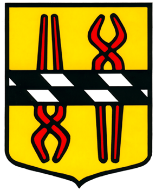 STORFORSKOMMUN